ROMÂNIA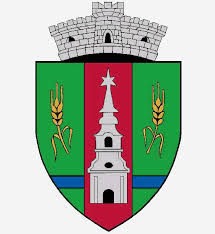 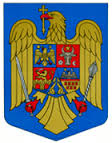 JUDEŢUL ARADCONSILIUL LOCAL ZERINDTel/Fax: 0257355566e-mail: primariazerind@yahoo.comwww.primariazerind.ro H  O  T  A  R  A  R  E  A  NR.11.din  31.01.2019.privind aprobarea ORDINEI DE ZI  a sedintei ordinare de lucru a Consiliului Local Zerind din data de 31.01.2019.Consiliul Local ZERIND, Judetul Arad, intrunit in sedinta  ordinara pentru data de  31.01.2019.Vazand:-Prevederile art.39 alin.1. si art.43 alin.1,art.47 din Legea nr. 215/2001,republicata,privind Administratia publica locala.-Numarul voturilor exprimate ale consilierilor 9 voturi ,,pentru,, astfel exprimat de catre cei  9 consilieri prezenti,din totalul de 9 consilieri locali in functie.H  O  T  A  R  A  S  T  E:Art.1.-  Se aproba  ORDINEA DE ZI  a sedintei ordinare de lucru  a Consiliului Local  Zerind din data  de  31.01.2019 .ORDINEA DE ZI:1.PROIECT DE HOTARARE privind aprobarea organizării retelei scolare in comuna ZERIND judetul ARAD pentru anul scolar 2019-2020;2.PROIECT DE HOTARARE privind   aprobarea planului de lucrări de interes local,conform L.416/2001 privind venitul minim garantat;3.PROIECT DE HOTARARE privind aprobarea contului  de execuţie bugetară al  trimestrului IV. al anului 2018.;4.PROIECT DE HOTARARE Privind încheierea Contractului de comodat cu Cabinetul Stomatologic Dr Varga Izabella Timea din Comuna Zerind,obiectul fiind acordarea folosinței gratuite a clădirii anexă a Școlii Generale Zerind,proprietatea publică a Comunei Zerind;5.PROIECT DE HOTARARE privind introducerea contribuției pentru economia circulară în tariful încasat de către operatorul de salubrizare care desfășoară activitățile de colectare și transport a deșeurilor;6.PROIECT DE HOTARARE privind aprobarea  cotizaţiei Consiliului  Local Zerind aferentă anului 2019, la bugetul Asociaţiei de Dezvoltare Intercomunitară Sistem Integrat de Gestionare a Deşeurilor Judeţul Arad; 7.PROIECT DE HOTARARE  privind  acordarea de facilităţi cadrelor didactice de la Şcoala Gimnaziala Tabajdi Karoly Zerind;8.PROIECT DE HOTARARE  privind modificarea si completarea Hotararii Consiliului Local Zerind nr.24/31.05.2006. privind aprobarea infiintarii Clubului Sportiv Zerind sub autoritatea Consiliului Local Zerind.Art.2.-Cu ducerea la indeplinire a prezentei se incredinteaza primarul Comunei Zerind.Art.3.-Prezenta se comunica Institutiei Prefectului-Judetul Arad.		    PREŞEDINTE                                    Contrasemneaza,SECRETAR                            GAL  LEVENTE                            jr.BONDAR HENRIETTE KATALIN